Guayaquil 19 de noviembre de 2021A: Consejo de redacción de la revista Mendive. Revista de Educación.Los autores declaramos el aporte de cada uno a la investigación.José Luis Férez realizó el análisis del problema de estudio, los referentes teóricos y la elaboración de las técnicas aplicadas.Adriam Camacho Domínguez realizó la tabulación y análisis de los datos y la discusión de los mismos, así como las conclusiones y revisión de las Normas APA.  Todos los autores revisaron la redacción del manuscrito y aprueban la versión finalmente remitida                       Autor 1                                                              Autor 2PhD. José Luis Férez Vergara                                PhD. Adriam Camacho Domínguez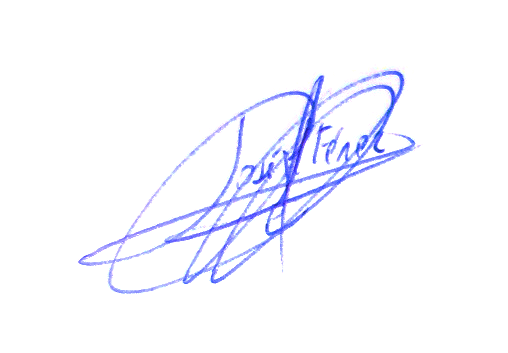 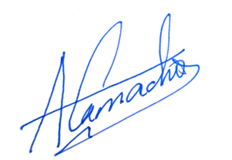 